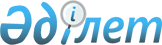 Бұқар жырау аудандық мәслихатының 31 сессиясының 2014 жылғы 24 желтоқсандағы № 4 "2015-2017 жылдарға арналған аудандық бюджет туралы" шешіміне өзгерістер енгізу туралы
					
			Мерзімі біткен
			
			
		
					Қарағанды облысы Бұқар жырау аудандық мәслихатының 2015 жылғы 13 қазандағы 40 сессиясының № 4 шешімі. Қарағанды облысының Әділет департаментінде 2015 жылғы 20 қазанда № 3452 болып тіркелді. Мерзімі өткендіктен қолданыс тоқтатылды
      Қазақстан Республикасының 2008 жылғы 4 желтоқсандағы "Қазақстан Республикасының Бюджет кодексі" Кодексіне, Қазақстан Республикасының 2001 жылғы 23 қаңтардағы "Қазақстан Республикасындағы жергілікті мемлекеттік басқару және өзін-өзі басқару туралы" Заңына сәйкес аудандық мәслихат ШЕШІМ ЕТТІ:
      1. Бұқар жырау аудандық мәслихатының 31 сессиясының 2014 жылғы 24 желтоқсандағы № 4 "2015-2017 жылдарға арналған аудандық бюджет туралы" шешіміне (нормативтік құқықтық актілерді мемлекеттік тіркеу Тізілімінде № 2904 болып тіркелген, 2015 жылғы 23 қаңтардағы "Әділет" ақпараттық-құқықтық жүйесінде жарияланған) келесі өзгерістер енгізілсін:
      1) 1-тармақ келесі редакцияда мазмұндалсын: 
      "1. 2015-2017 жылдарға арналған аудандық бюджет 1, 2 және 3 қосымшаларға сәйкес, оның ішінде 2015 жылға келесі көлемдерде бекітілсін:
      1) кірістер – 5 206 740 мың теңге, оның ішінде:
      салықтық түсімдер бойынша – 1 565 938 мың теңге;
      салықтық емес түсімдер бойынша – 10 285 мың теңге; 
      негізгі капиталды сатудан түсетін түсімдер бойынша – 44 020 мың теңге; трансферттер түсімі бойынша – 3 586 497 мың теңге; 
      2) шығындар – 5 242 987 мың теңге; 
      3) таза бюджеттік кредиттеу – 107 239 мың теңге, оның ішінде:
      бюджеттік кредиттер – 124 866 мың теңге;
      бюджеттік кредиттерді өтеу – 17 627 мың теңге;
      4) қаржы активтерімен операциялар бойынша сальдо – 0 мың теңге:
      қаржы активтерін сатып алу – 0 мың теңге;
      мемлекеттің қаржы активтерін сатудан түсетін түсімдер – 0 мың теңге;
      5) бюджет тапшылығы (профициті) – алу 143 486 мың теңге;
      6) бюджет тапшылығын қаржыландыру (профицитін пайдалану) – 143 486 мың теңге, оның ішінде: 
      қарыздар түсімі – 124 866 мың теңге;
      қарыздарды өтеу – 17 635 мың теңге;
      бюджет қаражатының пайдаланылатын қалдықтары – 36 255 мың теңге.";
      2) 5-тармақ келесі редакцияда мазмұндалсын:
      "5. 2015 жылға арналған Бұқар жырау ауданы әкімдігінің резерві 32 404 мың теңге мөлшерінде бекітілсін.";
      3) көрсетілген шешімге 1, 6 қосымшалары осы шешімге 1, 2 қосымшаларына сәйкес жаңа редакцияда мазмұндалсын.
      3. Осы шешім 2015 жылдың 1 қаңтарынан бастап қолданысқа енгізіледі.  2015 жылға арналған аудандық бюджет 2015 жылға арналған ауылдық округтар мен кенттер бойынша аудандық бюджет шығындары
      кестенің жалғасы
      кестенің жалғасы
      кестенің жалғасы
      кестенің жалғасы
      кестенің жалғасы
      кестенің жалғасы
      кестенің жалғасы
      кестенің жалғасы
      кестенің жалғасы
      кестенің жалғасы
					© 2012. Қазақстан Республикасы Әділет министрлігінің «Қазақстан Республикасының Заңнама және құқықтық ақпарат институты» ШЖҚ РМК
				
 Сессия төрағасының
міндетін атқарушы,
мәслихат хатшысының
өкілеттігін уақытша
жүзеге асырушы 
Т. Ргебаев
Бұқар жырау аудандық мәслихатының
40 сессиясының 2015 жылғы
13 қазандағы № 4 шешіміне
1 қосымша
Бұқар жырау
аудандық мәслихатының
31 сессиясының 2014 жылғы
24 желтоқсандағы № 4 шешіміне
1 қосымша
Санаты
Санаты
Санаты
Санаты
Сомасы 
(мың теңге)
Сыныбы 
Сыныбы 
Сыныбы 
Сомасы 
(мың теңге)
Iшкi сыныбы
Iшкi сыныбы
Сомасы 
(мың теңге)
Атауы
Сомасы 
(мың теңге)
1
2
3
4
5
I. Кірістер
5 206 740
1
Салықтық түсімдер
1 565 938
01
Табыс салығы
373 801
2
Жеке табыс салығы
373 801
03
Әлеуметтiк салық
361 682
1
Әлеуметтік салық
361 682
04
Меншiкке салынатын салықтар
706 089
1
Мүлiкке салынатын салықтар
619 005
3
Жер салығы
13 537
4
Көлiк құралдарына салынатын салық
67 984
5
Бірыңғай жер салығы
5 563
05
Тауарларға, жұмыстарға және қызметтерге салынатын iшкi салықтар
119 028
2
Акциздер
6 456
3
Табиғи және басқа да ресурстарды пайдаланғаны үшiн түсетiн түсiмдер
85 100
4
Кәсiпкерлiк және кәсiби қызметтi жүргiзгенi үшiн алынатын алымдар
27 472
08
Заңдық маңызы бар әрекеттерді жасағаны және (немесе) оған уәкілеттігі бар мемлекеттік органдар немесе лауазымды адамдар құжаттар бергені үшін алынатын міндетті төлемдер
5 338
1
Мемлекеттік баж
5 338
2
Салықтық емес түсiмдер
10 285
01
Мемлекеттік меншіктен түсетін кірістер
7 840
1
Мемлекеттiк кәсiпорындардың таза кiрiсi бөлiгiнiң түсiмдерi
2 540
4
Мемлекет меншігінде тұрған, заңды тұлғалардағы қатысу үлесіне 
кірістер
11
5
Мемлекет меншігіндегі мүлікті жалға беруден түсетін кірістер
5 289
02
Мемлекеттік бюджеттен қаржыландырылатын мемлекеттік мекемелердің тауарларды (жұмыстарды, қызметтерді) өткізуінен түсетін түсімдер
45
1
Мемлекеттік бюджеттен қаржыландырылатын мемлекеттік мекемелердің тауарларды (жұмыстарды, қызметтерді) өткізуінен түсетін түсімдер
45
06
Басқа да салықтық емес түсiмдер
2 400
1
Басқа да салықтық емес түсiмдер
2 400
3
Негізгі капиталды сатудан түсетін түсімдер
44 020
01
Мемлекеттік мекемелерге бекітілген мемлекеттік мүлікті сату
6 100
1
Мемлекеттік мекемелерге бекітілген мемлекеттік мүлікті сату
6 100
03
Жердi және материалдық емес активтердi сату
37 920
1
Жерді сату
36 849
2
Материалдық емес активтерді сату 
1 071
4
Трансферттердің түсімдері
3 586 497
02
Мемлекеттiк басқарудың жоғары тұрған органдарынан түсетiн трансферттер
3 586 497
2
Облыстық бюджеттен түсетiн трансферттер
3 586 497
Функционалдық топ
Функционалдық топ
Функционалдық топ
Функционалдық топ
Функционалдық топ
Сомасы 
(мың теңге)
Кіші функция 
Кіші функция 
Кіші функция 
Кіші функция 
Сомасы 
(мың теңге)
Бюджеттік бағдарламалардың әкiмшiсi 
Бюджеттік бағдарламалардың әкiмшiсi 
Бюджеттік бағдарламалардың әкiмшiсi 
Сомасы 
(мың теңге)
Бағдарлама
Бағдарлама
Сомасы 
(мың теңге)
Атауы
Сомасы 
(мың теңге)
1
2
3
4
5
6
II. Шығындар
5 242 987
01
Жалпы сипаттағы мемлекеттiк қызметтер
511 606
1
Мемлекеттiк басқарудың жалпы функцияларын орындайтын өкiлдi, атқарушы және басқа органдар
441 106
112
Аудан (облыстық маңызы бар қала) мәслихатының аппараты
13 553
001
Аудан (облыстық маңызы бар қала) мәслихатының қызметін қамтамасыз ету жөніндегі қызметтер
13 553
122
Аудан (облыстық маңызы бар қала) әкімінің аппараты
79 965
001
Аудан (облыстық маңызы бар қала) әкімінің қызметін қамтамасыз ету жөніндегі қызметтер
79 756
003
Мемлекеттік органның күрделі шығыстары
209
123
Қаладағы аудан, аудандық маңызы бар қала, кент, ауыл, ауылдық округ әкімінің аппараты
347 588
001
Қаладағы аудан, аудандық маңызы бар қала, кент, ауыл, ауылдық округ әкімінің қызметін қамтамасыз ету жөніндегі қызметтер
347 146
022
Мемлекеттік органның күрделі шығыстары
442
2
Қаржылық қызмет
9 805
459
Ауданның (облыстық маңызы бар қаланың) экономика және қаржы бөлімі
9 805
003
Салық салу мақсатында мүлікті бағалауды жүргізу
1 755
010
Жекешелендіру, коммуналдық меншікті басқару, жекешелендіруден кейінгі қызмет және осыған байланысты дауларды реттеу 
8 050
9
Жалпы сипаттағы өзге де мемлекеттiк қызметтер
60 695
459
Ауданның (облыстық маңызы бар қаланың) экономика және қаржы бөлімі
26 495
001
Ауданның (облыстық маңызы бар қаланың) экономикалық саясаттын қалыптастыру мен дамыту, мемлекеттік жоспарлау, бюджеттік атқару және коммуналдық меншігін басқару саласындағы мемлекеттік саясатты іске асыру жөніндегі қызметтер
26 495
492
Ауданның (облыстық маңызы бар қаланың) тұрғын үй-коммуналдық шаруашылығы, жолаушылар көлігі, автомобиль жолдары және тұрғын үй инспекциясы бөлімі
23 576
001
Жергілікті деңгейде тұрғын үй-коммуналдық шаруашылық, жолаушылар көлігі, автомобиль жолдары және тұрғын үй инспекциясы саласындағы мемлекеттік саясатты іске асыру жөніндегі қызметтер
23 396
013
Мемлекеттік органның күрделі шығыстары
180
494
Ауданның (облыстық маңызы бар қаланың) кәсіпкерлік және өнеркәсіп бөлімі
10 624
001
Жергілікті деңгейде кәсіпкерлікті және өнеркәсіпті дамыту саласындағы мемлекеттік саясатты іске асыру жөніндегі қызметтер
10 624
02
Қорғаныс
13 812
1
Әскери мұқтаждар
9 108
122
Аудан (облыстық маңызы бар қала) әкімінің аппараты
9 108
005
Жалпыға бірдей әскери міндетті атқару шеңберіндегі іс-шаралар
9 108
2
Төтенше жағдайлар жөнiндегi жұмыстарды ұйымдастыру
4 704
122
Аудан (облыстық маңызы бар қала) әкімінің аппараты
4 704
006
Аудан (облыстық маңызы бар қала) ауқымындағы төтенше жағдайлардың алдын алу және оларды жою
2 572
007
Аудандық (қалалық) ауқымдағы дала өрттерінің, сондай-ақ мемлекеттік өртке қарсы қызмет органдары құрылмаған елдi мекендерде өрттердің алдын алу және оларды сөндіру жөніндегі іс-шаралар
2 132
04
Бiлiм беру
3 385 906
1
Мектепке дейiнгi тәрбие және оқыту
364 017
464
Ауданның (облыстық маңызы бар қаланың) білім бөлімі
364 017
009
Мектепке дейінгі тәрбие мен оқыту ұйымдарының қызметін қамтамасыз ету
169 842
040
Мектепке дейінгі білім беру ұйымдарында мемлекеттік білім беру тапсырысын іске асыруға
194 175
2
Бастауыш, негізгі орта және жалпы орта білім беру
2 918 921
123
Қаладағы аудан, аудандық маңызы бар қала, кент, ауыл, ауылдық округ әкімінің аппараты
23 420
005
Ауылдық жерлерде балаларды мектепке дейін тегін алып баруды және кері алып келуді ұйымдастыру
23 420
464
Ауданның (облыстық маңызы бар қаланың) білім бөлімі
2 895 501
003
Жалпы білім беру
2 796 814
006
Балаларға қосымша білім беру 
98 687
9
Бiлiм беру саласындағы өзге де қызметтер
102 968
464
Ауданның (облыстық маңызы бар қаланың) білім бөлімі
102 968
001
Жергілікті деңгейде білім беру саласындағы мемлекеттік саясатты іске асыру жөніндегі қызметтер
19 271
005
Ауданның (облыстық маңызы бар қаланың) мемлекеттік білім беру мекемелер үшін оқулықтар мен оқу-әдiстемелiк кешендерді сатып алу және жеткізу
28 409
015
Жетім баланы (жетім балаларды) және ата-аналарының қамқорынсыз қалған баланы (балаларды) күтіп-ұстауға қамқоршыларға (қорғаншыларға) ай сайынға ақшалай қаражат төлемі
23 342
067
Ведомстволық бағыныстағы мемлекеттік мекемелерінің және ұйымдарының күрделі шығыстары
31 151
068
Халықтың компьютерлік сауаттылығын арттыруды қамтамасыз ету
795
06
Әлеуметтiк көмек және әлеуметтiк қамсыздандыру
227 331
1
Әлеуметтiк қамсыздандыру
415
464
Ауданның (облыстық маңызы бар қаланың) білім бөлімі
415
030
Патронат тәрбиешілерге берілген баланы (балаларды) асырап бағу
415
2
Әлеуметтiк көмек
201 953
451
Ауданның (облыстық маңызы бар қаланың) жұмыспен қамту және әлеуметтік бағдарламалар бөлімі
201 953
002
Жұмыспен қамту бағдарламасы
34 824
004
Ауылдық жерлерде тұратын денсаулық сақтау, білім беру, әлеуметтік қамтамасыз ету, мәдениет, спорт және ветеринар мамандарына отын сатып алуға Қазақстан Республикасының заңнамасына сәйкес әлеуметтік көмек көрсету
6 626
005
Мемлекеттік атаулы әлеуметтік көмек 
7 558
006
Тұрғын үйге көмек көрсету
6 948
007
Жергілікті өкілетті органдардың шешімі бойынша мұқтаж азаматтардың жекелеген топтарына әлеуметтік көмек
21 492
010
Үйден тәрбиеленіп оқытылатын мүгедек балаларды материалдық қамтамасыз ету
745
014
Мұқтаж азаматтарға үйде әлеуметтiк көмек көрсету
26 730
016
18 жасқа дейінгі балаларға мемлекеттік жәрдемақылар
27 752
017
Мүгедектерді оңалту жеке бағдарламасына сәйкес, мұқтаж мүгедектерді міндетті гигиеналық құралдармен және ымдау тілі мамандарының қызмет көрсетуін, жеке көмекшілермен қамтамасыз ету 
45 073
052
Ұлы Отан соғысындағы Жеңістің жетпіс жылдығына арналған іс-шараларды өткізу
24 205
9
Әлеуметтiк көмек және әлеуметтiк қамтамасыз ету салаларындағы өзге де қызметтер
24 963
451
Ауданның (облыстық маңызы бар қаланың) жұмыспен қамту және әлеуметтік бағдарламалар бөлімі
24 963
001
Жергілікті деңгейде халық үшін әлеуметтік бағдарламаларды жұмыспен қамтуды қамтамасыз етуді іске асыру саласындағы мемлекеттік саясатты іске асыру жөніндегі қызметтер 
23 605
011
Жәрдемақыларды және басқа да әлеуметтік төлемдерді есептеу, төлеу мен жеткізу бойынша қызметтерге ақы төлеу
1 358
07
Тұрғын үй-коммуналдық шаруашылық
315 764
1
Тұрғын үй шаруашылығы
23 128
464
Ауданның (облыстық маңызы бар қаланың) білім бөлімі
15 439
026
Жұмыспен қамту 2020 жол картасы бойынша қалаларды және ауылдық елді мекендерді дамыту шеңберінде объектілерді жөндеу
15 439
467
Ауданның (облыстық маңызы бар қаланың) құрылыс бөлімі
4 907
003
Коммуналдық тұрғын үй қорының тұрғын үйін жобалау және (немесе) салу, реконструкциялау
4 907
492
Ауданның (облыстық маңызы бар қаланың) тұрғын үй коммуналдық шаруашылық, жолаушылар көлігі, автомобиль жолдары және тұрғын үй инспекциясы бөлімі
2 782
033
Инженерлік-коммуникациялық инфрақұрылымды жобалау, дамыту және (немесе) жайластыру 
2 782
2
Коммуналдық шаруашылық
199 117
123
Қаладағы аудан, аудандық маңызы бар қала, кент, ауыл, ауылдық округ әкімінің аппараты
57 567
014
Елді мекендерді сумен жабдықтауды ұйымдастыру
57 567
467
Ауданның (облыстық маңызы бар қаланың) құрылыс бөлімі
141 550
058
Елді мекендердегі сумен жабдықтау және су бұру жүйелерін дамыту
141 550
3
Елді-мекендерді абаттандыру
93 519
123
Қаладағы аудан, аудандық маңызы бар қала, кент, ауыл, ауылдық округ әкімінің аппараты
90 017
008
Елді мекендердегі көшелерді жарықтандыру
61 658
009
Елді мекендердің санитариясын қамтамасыз ету
2 075
011
Елді мекендерді абаттандыру мен көгалдандыру
26 284
492
Ауданның (облыстық маңызы бар қаланың) тұрғын үй-коммуналдық шаруашылығы, жолаушылар көлігі, автомобиль жолдары және тұрғын үй инспекциясы бөлімі
3 502
016
Елдi мекендердiң санитариясын қамтамасыз ету
3 502
08
Мәдениет, спорт, туризм және ақпараттық кеңістiк
413 676
1
Мәдениет саласындағы қызмет
244 420
455
Ауданның (облыстық маңызы бар қаланың) мәдениет және тілдерді дамыту бөлімі
244 420
003
Мәдени-демалыс жұмысын қолдау
244 420
2
Спорт
12 532
465
Ауданның (облыстық маңызы бар қаланың) дене шынықтыру және спорт бөлімі 
12 532
001
Жергілікті деңгейде дене шынықтыру және спорт саласындағы мемлекеттік саясатты іске асыру жөніндегі қызметтер
2 410
004
Мемлекеттік органның күрделі шығыстары
616
006
Аудандық (облыстық маңызы бар қалалық) деңгейде спорттық жарыстар өткiзу
6 427
007
Әртүрлi спорт түрлерi бойынша аудан (облыстық маңызы бар қала) құрама командаларының мүшелерiн дайындау және олардың облыстық спорт жарыстарына қатысуы
3 079
3
Ақпараттық кеңiстiк
123 277
455
Ауданның (облыстық маңызы бар қаланың) мәдениет және тілдерді дамыту бөлімі
101 557
006
Аудандық (қалалық) кiтапханалардың жұмыс iстеуi
98 607
007
Мемлекеттiк тiлдi және Қазақстан халқының басқа да тiлдерін дамыту
2 950
456
Ауданның (облыстық маңызы бар қаланың) ішкі саясат бөлімі
21 720
002
Мемлекеттік ақпараттық саясат жүргізу жөніндегі қызметтер
21 720
9
Мәдениет, спорт, туризм және ақпараттық кеңiстiктi ұйымдастыру жөнiндегi өзге де қызметтер
33 447
455
Ауданның (облыстық маңызы бар қаланың) мәдениет және тілдерді дамыту бөлімі
12 099
001
Жергілікті деңгейде тілдерді және мәдениетті дамыту саласындағы мемлекеттік саясатты іске асыру жөніндегі қызметтер
11 242
032
Ведомстволық бағыныстағы мемлекеттік мекемелерінің және ұйымдарының күрделі шығыстары
857
456
Ауданның (облыстық маңызы бар қаланың) ішкі саясат бөлімі
21 348
001
Жергілікті деңгейде ақпарат, мемлекеттілікті нығайту және азаматтардың әлеуметтік сенімділігін қалыптастыру саласында мемлекеттік саясатты іске асыру жөніндегі қызметтер
10 049
003
Жастар саясаты саласында іс-шараларды іске асыру
11 130
006
Мемлекеттік органның күрделі шығыстары
169
10
Ауыл, су, орман, балық шаруашылығы, ерекше қорғалатын табиғи аумақтар, қоршаған ортаны және жануарлар дүниесін қорғау, жер қатынастары
199 128
1
Ауыл шаруашылығы
79 401
459
Ауданның (облыстық маңызы бар қаланың) экономика және қаржы бөлімі
17 158
099
Мамандардың әлеуметтік көмек көрсетуі жөніндегі шараларды іске асыру
17 158
462
Ауданның (облыстық маңызы бар қаланың) ауыл шаруашылығы бөлімі
25 914
001
Жергілікті деңгейде ауыл шаруашылығы саласындағы мемлекеттік саясатты іске асыру жөніндегі қызметтер
24 864
006
Мемлекеттік органның күрделі шығыстары
1 050
473
Ауданның (облыстық маңызы бар қаланың) ветеринария бөлімі
36 329
001
Жергілікті деңгейде ветеринария саласындағы мемлекеттік саясатты іске асыру жөніндегі қызметтер
11 767
003
Мемлекеттік органның күрделі шығыстары 
891
005
Мал көмінділерінің (биотермиялық шұңқырлардың) жұмыс істеуін қамтамасыз ету
2 202
007
Қаңғыбас иттер мен мысықтарды аулауды және жоюды ұйымдастыру
1 801
008
Алып қойылатын және жойылатын ауру жануарлардың, жануарлардан алынатын өнімдер мен шикізаттың құнын иелеріне өтеу
14 653
010
Ауыл шаруашылығы жануарларын сәйкестендіру жөніндегі іс-шараларды өткізу
5 015
6
Жер қатынастары
10 910
463
Ауданның (облыстық маңызы бар қаланың) жер қатынастары бөлімі
10 910
001
Аудан (облыстық маңызы бар қала) аумағында жер қатынастарын реттеу саласындағы мемлекеттік саясатты іске асыру жөніндегі қызметтер
10 910
9
Ауыл, су, орман, балық шаруашылығы, қоршаған ортаны қорғау және жер қатынастары саласындағы басқа да қызметтер
108 817
473
Ауданның (облыстық маңызы бар қаланың) ветеринария бөлімі
108 817
011
Эпизоотияға қарсы іс-шаралар жүргізу
108 817
11
Өнеркәсіп, сәулет, қала құрылысы және құрылыс қызметі
25 110
2
Сәулет, қала құрылысы және құрылыс қызметі
25 110
467
Ауданның (облыстық маңызы бар қаланың) құрылыс бөлімі
17 553
001
Жергілікті деңгейде құрылыс саласындағы мемлекеттік саясатты іске асыру жөніндегі қызметтер
17 328
017
Мемлекеттік органның күрделі шығыстары
225
468
Ауданның (облыстық маңызы бар қаланың) сәулет және қала құрылысы бөлімі
7 557
001
Жергілікті деңгейде сәулет және қала құрылысы саласындағы мемлекеттік саясатты іске асыру жөніндегі қызметтер
7 257
004
Мемлекеттік органның күрделі шығыстары 
300
12
Көлiк және коммуникация
54 590
1
Автомобиль көлiгi
54 590
123
Қаладағы аудан, аудандық маңызы бар қала, кент, ауыл, ауылдық округ әкімінің аппараты
33 590
013
Аудандық маңызы бар қалаларда, кенттерде, ауылдарда , ауылдық округтерде автомобиль жолдарының жұмыс істеуін қамтамасыз ету
33 590
492
Ауданның (облыстық маңызы бар қаланың) тұрғын үй-коммуналдық шаруашылығы, жолаушылар көлігі, автомобиль жолдары және тұрғын үй инспекциясы бөлімі
21 000
023
Автомобиль жолдарының жұмыс істеуін қамтамасыз ету
21 000
13
Басқалар
87 525
9
Басқалар
87 525
123
Қаладағы аудан, аудандық маңызы бар қала, кент, ауыл, ауылдық округ әкімінің аппараты
55 121
040
"Өңірлерді дамыту" Бағдарламасы шеңберінде өңірлерді экономикалық дамытуға жәрдемдесу бойынша шараларды іске асыру
55 121
459
Ауданның (облыстық маңызы бар қаланың) экономика және қаржы бөлімі
32 404
012
Ауданның (облыстық маңызы бар қаланың) жергілікті атқарушы органының резерві 
32 404
15
Трансферттер
8 539
1
Трансферттер
8 539
459
Ауданның (облыстық маңызы бар қаланың) экономика және қаржы бөлімі
8 539
006
Нысаналы пайдаланылмаған (толық пайдаланылмаған) трансферттерді қайтару
8 497
016
Нысаналы мақсатқа сай пайдаланылмаған нысаналы трансферттерді қайтару
42
ІІІ. Таза бюджеттік кредиттеу
107 239
Бюджеттік кредиттер
124 866
10
Ауыл, су, орман, балық шаруашылығы, ерекше қорғалатын табиғи аумақтар, қоршаған ортаны және жануарлар дүниесін қорғау, жер қатынастары
124 866
1
Ауыл шаруашылығы
124 866
459
Ауданның (облыстық маңызы бар қаланың) экономика және қаржы бөлімі
124 866
018
Мамандарды әлеуметтік қолдау шараларын іске асыруға берілетін бюджеттік кредиттер
124 866
Санаты
Санаты
Санаты
Санаты
Сомасы
(мың теңге)
Сыныбы 
Сыныбы 
Сыныбы 
Сомасы
(мың теңге)
Iшкi сыныбы
Iшкi сыныбы
Сомасы
(мың теңге)
Атауы
Сомасы
(мың теңге)
1
2
3
4
5
Бюджеттік кредиттерді өтеу
17 627
5
Бюджеттік кредиттерді өтеу
17 627
01
Бюджеттік кредиттерді өтеу
17 627
1
Мемлекеттік бюджеттен берілген бюджеттік кредиттерді өтеу
17 627
Функционалдық топ
Функционалдық топ
Функционалдық топ
Функционалдық топ
Функционалдық топ
Сомасы (мың теңге)
Кіші функция 
Кіші функция 
Кіші функция 
Кіші функция 
Сомасы (мың теңге)
Бюджеттік бағдарламалардың әкiмшiсi
Бюджеттік бағдарламалардың әкiмшiсi
Бюджеттік бағдарламалардың әкiмшiсi
Сомасы (мың теңге)
Бағдарлама
Бағдарлама
Сомасы (мың теңге)
Атауы
Сомасы (мың теңге)
1
2
3
4
5
6
IV. Қаржы активтерімен операциялар бойынша сальдо
Қаржы активтерін сатып алу
Санаты
Санаты
Санаты
Санаты
Сомасы
(мың теңге)
Сыныбы 
Сыныбы 
Сыныбы 
Сомасы
(мың теңге)
Iшкi сыныбы
Iшкi сыныбы
Сомасы
(мың теңге)
Атауы
Сомасы
(мың теңге)
1
2
3
4
5
Мемлекеттің қаржы активтерін сатудан түсетін түсімдер
Функционалдық топ
Функционалдық топ
Функционалдық топ
Функционалдық топ
Функционалдық топ
Сомасы 
(мың теңге)
Кіші функция
Кіші функция
Кіші функция
Кіші функция
Сомасы 
(мың теңге)
Бюджеттік бағдарламалардың әкiмшiсi
Бюджеттік бағдарламалардың әкiмшiсi
Бюджеттік бағдарламалардың әкiмшiсi
Сомасы 
(мың теңге)
Бағдарлама
Бағдарлама
Сомасы 
(мың теңге)
Атауы
Сомасы 
(мың теңге)
1
2
3
4
5
6
V. Бюджет тапшылығы (профициті)
-143 486
VI. Бюджет тапшылығын қаржыландыру (профицитін пайдалану)
143 486
Бұқар жырау
аудандық мәслихатының
40 сессиясының 2015 жылғы
13 қазандағы № 4 шешіміне
2 қосымша
Бұқар жырау
аудандық мәслихатының
31 сессиясының 2014 жылғы
24 желтоқсандағы № 4 шешіміне
6 қосымша
Функционалдық топ
Функционалдық топ
Функционалдық топ
Функционалдық топ
Функционалдық топ
Сомасы 
(мың теңге)
оның ішінде:
оның ішінде:
Кіші функция
Кіші функция
Кіші функция
Кіші функция
Сомасы 
(мың теңге)
Ботақара кенті 
әкімінің аппараты
Ғабиден Мұстафин кенті 
әкімінің аппараты
Бюджеттік бағдарламалардың әкiмшiсi
Бюджеттік бағдарламалардың әкiмшiсi
Бюджеттік бағдарламалардың әкiмшiсi
Сомасы 
(мың теңге)
Ботақара кенті 
әкімінің аппараты
Ғабиден Мұстафин кенті 
әкімінің аппараты
Бағдарлама
Бағдарлама
Сомасы 
(мың теңге)
Ботақара кенті 
әкімінің аппараты
Ғабиден Мұстафин кенті 
әкімінің аппараты
Атауы
Сомасы 
(мың теңге)
Ботақара кенті 
әкімінің аппараты
Ғабиден Мұстафин кенті 
әкімінің аппараты
1
2
3
4
5
6
7
8
Шығындар
607 303
78 035
37 274
01
Жалпы сипаттағы мемлекеттiк қызметтер 
347 588
17 382
16 415
1
Мемлекеттiк басқарудың жалпы функцияларын орындайтын өкiлдi, атқарушы және басқа органдар
347 588
17 382
16 415
123
Қаладағы аудан, аудандық маңызы бар қала, кент, ауыл, ауылдық округ әкімінің аппараты
347 588
17 382
16 415
001
Қаладағы аудан, аудандық маңызы бар қала, кент, ауыл, ауылдық округ әкімінің қызметін қамтамасыз ету жөніндегі қызметтер
347 146
17 382
16 415
022
Мемлекеттік органның күрделі шығыстары
442
04
Бiлiм беру
23 420
2 863
1 893
2
Бастауыш, негізгі орта және жалпы орта білім беру
23 420
2 863
1 893
123
Қаладағы аудан, аудандық маңызы бар қала, кент, ауыл, ауылдық округ әкімінің аппараты
23 420
2 863
1 893
005
Ауылдық жерлерде балаларды мектепке дейін тегін алып баруды және кері алып келуді ұйымдастыру
23 420
2 863
1 893
07
Тұрғын үй-коммуналдық шаруашылық
147 584
45 626
14 333
2
Коммуналдық шаруашылық
57 567
12 874
3 292
123
Қаладағы аудан, аудандық маңызы бар қала, кент, ауыл, ауылдық округ әкімінің аппараты
57 567
12 874
3 292
014
Елді мекендерді сумен жабдықтауды ұйымдастыру
57 567
12 874
3 292
3
Елді-мекендерді абаттандыру
90 017
32 752
11 041
123
Қаладағы аудан, аудандық маңызы бар қала, кент, ауыл, ауылдық округ әкімінің аппараты
90 017
32 752
11 041
008
Елді мекендердегі көшелерді жарықтандыру
61 658
18 530
2 301
009
Елді мекендердің санитариясын қамтамасыз ету
2 075
307
300
011
Елді мекендерді абаттандыру мен көгалдандыру
26 284
13 915
8 440
12
Көлiк және коммуникация
33 590
8 866
756
1
Автомобиль көлiгi
33 590
8 866
756
123
Қаладағы аудан, аудандық маңызы бар қала, кент, ауыл, ауылдық округ әкімінің аппараты
33 590
8 866
756
013
Аудандық маңызы бар қалаларда, кенттерде, ауылдарда, ауылдық округтерде автомобиль жолдарының жұмыс істеуін қамтамасыз ету
33 590
8 866
756
13
Басқалар
55 121
3 298
3 877
9
Басқалар
55 121
3 298
3 877
123
Қаладағы аудан, аудандық маңызы бар қала, кент, ауыл, ауылдық округ әкімінің аппараты
55 121
3 298
3 877
040
"Өңірлерді дамыту" Бағдарламасы шеңберінде өңірлерді экономикалық дамытуға жәрдемдесу бойынша шараларды іске асыру
55 121
3 298
3 877
Функционалдық топ
Функционалдық топ
Функционалдық топ
Функционалдық топ
Функционалдық топ
оның ішінде:
оның ішінде:
оның ішінде:
Кіші функция
Кіші функция
Кіші функция
Кіші функция
Қушоқы кенті 
әкімінің аппараты
Ақтөбе ауылдық округі 
әкімінің аппараты
Ақөре ауылы 
әкімінің аппараты
Бюджеттік бағдарламалардың әкiмшiсi
Бюджеттік бағдарламалардың әкiмшiсi
Бюджеттік бағдарламалардың әкiмшiсi
Қушоқы кенті 
әкімінің аппараты
Ақтөбе ауылдық округі 
әкімінің аппараты
Ақөре ауылы 
әкімінің аппараты
Бағдарлама
Бағдарлама
Қушоқы кенті 
әкімінің аппараты
Ақтөбе ауылдық округі 
әкімінің аппараты
Ақөре ауылы 
әкімінің аппараты
Атауы
Қушоқы кенті 
әкімінің аппараты
Ақтөбе ауылдық округі 
әкімінің аппараты
Ақөре ауылы 
әкімінің аппараты
1
2
3
4
5
9
10
11
Шығындар
19 132
10 565
10 281
01
Жалпы сипаттағы мемлекеттiк қызметтер 
12 716
8 735
9 216
1
Мемлекеттiк басқарудың жалпы функцияларын орындайтын өкiлдi, атқарушы және басқа органдар
12 716
8 735
9 216
123
Қаладағы аудан, аудандық маңызы бар қала, кент, ауыл, ауылдық округ әкімінің аппараты
12 716
8 735
9 216
001
Қаладағы аудан, аудандық маңызы бар қала, кент, ауыл, ауылдық округ әкімінің қызметін қамтамасыз ету жөніндегі қызметтер
12 716
8 735
9 216
022
Мемлекеттік органның күрделі шығыстары
04
Бiлiм беру
2
Бастауыш, негізгі орта және жалпы орта білім беру
123
Қаладағы аудан, аудандық маңызы бар қала, кент, ауыл, ауылдық округ әкімінің аппараты
005
Ауылдық жерлерде балаларды мектепке дейін тегін алып баруды және кері алып келуді ұйымдастыру
07
Тұрғын үй-коммуналдық шаруашылық
1 549
667
10
2
Коммуналдық шаруашылық
123
Қаладағы аудан, аудандық маңызы бар қала, кент, ауыл, ауылдық округ әкімінің аппараты
014
Елді мекендерді сумен жабдықтауды ұйымдастыру
3
Елді-мекендерді абаттандыру
1 549
667
10
123
Қаладағы аудан, аудандық маңызы бар қала, кент, ауыл, ауылдық округ әкімінің аппараты
1 549
667
10
008
Елді мекендердегі көшелерді жарықтандыру
1 249
667
10
009
Елді мекендердің санитариясын қамтамасыз ету
300
011
Елді мекендерді абаттандыру мен көгалдандыру
12
Көлiк және коммуникация
650
458
628
1
Автомобиль көлiгi
650
458
628
123
Қаладағы аудан, аудандық маңызы бар қала, кент, ауыл, ауылдық округ әкімінің аппараты
650
458
628
013
Аудандық маңызы бар қалаларда, кенттерде, ауылдарда, ауылдық округтерде автомобиль жолдарының жұмыс істеуін қамтамасыз ету
650
458
628
13
Басқалар
4 217
705
427
9
Басқалар
4 217
705
427
123
Қаладағы аудан, аудандық маңызы бар қала, кент, ауыл, ауылдық округ әкімінің аппараты
4 217
705
427
040
"Өңірлерді дамыту" Бағдарламасы шеңберінде өңірлерді экономикалық дамытуға жәрдемдесу бойынша шараларды іске асыру
4 217
705
427
Функционалдық топ
Функционалдық топ
Функционалдық топ
Функционалдық топ
Функционалдық топ
оның ішінде:
оның ішінде:
оның ішінде:
Кіші функция
Кіші функция
Кіші функция
Кіші функция
Ақбел ауылдық округі 
әкімінің аппараты
Белағаш ауылдық округі 
әкімінің аппараты
Қызылқайың ауылдық 
округі әкімінің аппараты
Бюджеттік бағдарламалардың әкiмшiсi
Бюджеттік бағдарламалардың әкiмшiсi
Бюджеттік бағдарламалардың әкiмшiсi
Ақбел ауылдық округі 
әкімінің аппараты
Белағаш ауылдық округі 
әкімінің аппараты
Қызылқайың ауылдық 
округі әкімінің аппараты
Бағдарлама
Бағдарлама
Ақбел ауылдық округі 
әкімінің аппараты
Белағаш ауылдық округі 
әкімінің аппараты
Қызылқайың ауылдық 
округі әкімінің аппараты
Атауы
Ақбел ауылдық округі 
әкімінің аппараты
Белағаш ауылдық округі 
әкімінің аппараты
Қызылқайың ауылдық 
округі әкімінің аппараты
1
2
3
4
5
12
13
14
Шығындар
12 321
12 962
21 221
01
Жалпы сипаттағы мемлекеттiк қызметтер 
9 521
10 575
10 969
1
Мемлекеттiк басқарудың жалпы функцияларын орындайтын өкiлдi, атқарушы және басқа органдар
9 521
10 575
10 969
123
Қаладағы аудан, аудандық маңызы бар қала, кент, ауыл, ауылдық округ әкімінің аппараты
9 521
10 575
10 969
001
Қаладағы аудан, аудандық маңызы бар қала, кент, ауыл, ауылдық округ әкімінің қызметін қамтамасыз ету жөніндегі қызметтер
9 521
10 575
10 969
022
Мемлекеттік органның күрделі шығыстары
04
Бiлiм беру
1 566
2
Бастауыш, негізгі орта және жалпы орта білім беру
1 566
123
Қаладағы аудан, аудандық маңызы бар қала, кент, ауыл, ауылдық округ әкімінің аппараты
1 566
005
Ауылдық жерлерде балаларды мектепке дейін тегін алып баруды және кері алып келуді ұйымдастыру
1 566
07
Тұрғын үй-коммуналдық шаруашылық
1 202
960
5 750
2
Коммуналдық шаруашылық
168
332
3 619
123
Қаладағы аудан, аудандық маңызы бар қала, кент, ауыл, ауылдық округ әкімінің аппараты
168
332
3 619
014
Елді мекендерді сумен жабдықтауды ұйымдастыру
168
332
3 619
3
Елді-мекендерді абаттандыру
1 034
628
2 131
123
Қаладағы аудан, аудандық маңызы бар қала, кент, ауыл, ауылдық округ әкімінің аппараты
1 034
628
2 131
008
Елді мекендердегі көшелерді жарықтандыру
864
628
1 675
009
Елді мекендердің санитариясын қамтамасыз ету
011
Елді мекендерді абаттандыру мен көгалдандыру
170
456
12
Көлiк және коммуникация
814
900
1 523
1
Автомобиль көлiгi
814
900
1 523
123
Қаладағы аудан, аудандық маңызы бар қала, кент, ауыл, ауылдық округ әкімінің аппараты
814
900
1 523
013
Аудандық маңызы бар қалаларда, кенттерде, ауылдарда, ауылдық округтерде автомобиль жолдарының жұмыс істеуін қамтамасыз ету
814
900
1 523
13
Басқалар
784
527
1 413
9
Басқалар
784
527
1 413
123
Қаладағы аудан, аудандық маңызы бар қала, кент, ауыл, ауылдық округ әкімінің аппараты
784
527
1 413
040
"Өңірлерді дамыту" Бағдарламасы шеңберінде өңірлерді экономикалық дамытуға жәрдемдесу бойынша шараларды іске асыру
784
527
1 413
Функционалдық топ
Функционалдық топ
Функционалдық топ
Функционалдық топ
Функционалдық топ
оның ішінде:
оның ішінде:
оның ішінде:
Кіші функция
Кіші функция
Кіші функция
Кіші функция
Ботақара ауылы 
әкімінің аппараты
Бұқар жырау ауылдық 
округінің әкімінің аппараты
Гагарин ауылдық 
округі әкімінің аппараты
Бюджеттік бағдарламалардың әкiмшiсi
Бюджеттік бағдарламалардың әкiмшiсi
Бюджеттік бағдарламалардың әкiмшiсi
Ботақара ауылы 
әкімінің аппараты
Бұқар жырау ауылдық 
округінің әкімінің аппараты
Гагарин ауылдық 
округі әкімінің аппараты
Бағдарлама
Бағдарлама
Ботақара ауылы 
әкімінің аппараты
Бұқар жырау ауылдық 
округінің әкімінің аппараты
Гагарин ауылдық 
округі әкімінің аппараты
Атауы
Ботақара ауылы 
әкімінің аппараты
Бұқар жырау ауылдық 
округінің әкімінің аппараты
Гагарин ауылдық 
округі әкімінің аппараты
1
2
3
4
5
15
16
17
Шығындар
15 216
10 413
13 119
01
Жалпы сипаттағы мемлекеттiк қызметтер 
9 671
8 385
9 551
1
Мемлекеттiк басқарудың жалпы функцияларын орындайтын өкiлдi, атқарушы және басқа органдар
9 671
8 385
9 551
123
Қаладағы аудан, аудандық маңызы бар қала, кент, ауыл, ауылдық округ әкімінің аппараты
9 671
8 385
9 551
001
Қаладағы аудан, аудандық маңызы бар қала, кент, ауыл, ауылдық округ әкімінің қызметін қамтамасыз ету жөніндегі қызметтер
9 671
8 385
9 551
022
Мемлекеттік органның күрделі шығыстары
04
Бiлiм беру
748
1 242
2
Бастауыш, негізгі орта және жалпы орта білім беру
748
1 242
123
Қаладағы аудан, аудандық маңызы бар қала, кент, ауыл, ауылдық округ әкімінің аппараты
748
1 242
005
Ауылдық жерлерде балаларды мектепке дейін тегін алып баруды және кері алып келуді ұйымдастыру
748
1 242
07
Тұрғын үй-коммуналдық шаруашылық
4 301
275
1 115
2
Коммуналдық шаруашылық
3 435
199
716
123
Қаладағы аудан, аудандық маңызы бар қала, кент, ауыл, ауылдық округ әкімінің аппараты
3 435
199
716
014
Елді мекендерді сумен жабдықтауды ұйымдастыру
3 435
199
716
3
Елді-мекендерді абаттандыру
866
76
399
123
Қаладағы аудан, аудандық маңызы бар қала, кент, ауыл, ауылдық округ әкімінің аппараты
866
76
399
008
Елді мекендердегі көшелерді жарықтандыру
716
76
399
009
Елді мекендердің санитариясын қамтамасыз ету
011
Елді мекендерді абаттандыру мен көгалдандыру
150
12
Көлiк және коммуникация
400
800
500
1
Автомобиль көлiгi
400
800
500
123
Қаладағы аудан, аудандық маңызы бар қала, кент, ауыл, ауылдық округ әкімінің аппараты
400
800
500
013
Аудандық маңызы бар қалаларда, кенттерде, ауылдарда, ауылдық округтерде автомобиль жолдарының жұмыс істеуін қамтамасыз ету
400
800
500
13
Басқалар
844
205
711
9
Басқалар
844
205
711
123
Қаладағы аудан, аудандық маңызы бар қала, кент, ауыл, ауылдық округ әкімінің аппараты
844
205
711
040
"Өңірлерді дамыту" Бағдарламасы шеңберінде өңірлерді экономикалық дамытуға жәрдемдесу бойынша шараларды іске асыру
844
205
711
Функционалдық топ
Функционалдық топ
Функционалдық топ
Функционалдық топ
Функционалдық топ
оның ішінде:
оның ішінде:
оның ішінде:
Кіші функция
Кіші функция
Кіші функция
Кіші функция
Дубовка ауылдық 
округі әкімінің аппараты
Доскей ауылдық 
округі әкімінің аппараты
Қаражар ауылдық 
округі әкімінің аппараты
Бюджеттік бағдарламалардың әкiмшiсi
Бюджеттік бағдарламалардың әкiмшiсi
Бюджеттік бағдарламалардың әкiмшiсi
Дубовка ауылдық 
округі әкімінің аппараты
Доскей ауылдық 
округі әкімінің аппараты
Қаражар ауылдық 
округі әкімінің аппараты
Бағдарлама
Бағдарлама
Дубовка ауылдық 
округі әкімінің аппараты
Доскей ауылдық 
округі әкімінің аппараты
Қаражар ауылдық 
округі әкімінің аппараты
Атауы
Дубовка ауылдық 
округі әкімінің аппараты
Доскей ауылдық 
округі әкімінің аппараты
Қаражар ауылдық 
округі әкімінің аппараты
1
2
3
4
5
18
19
20
Шығындар
29 917
25 045
16 427
01
Жалпы сипаттағы мемлекеттiк қызметтер 
13 742
11 810
11 490
1
Мемлекеттiк басқарудың жалпы функцияларын орындайтын өкiлдi, атқарушы және басқа органдар
13 742
11 810
11 490
123
Қаладағы аудан, аудандық маңызы бар қала, кент, ауыл, ауылдық округ әкімінің аппараты
13 742
11 810
11 490
001
Қаладағы аудан, аудандық маңызы бар қала, кент, ауыл, ауылдық округ әкімінің қызметін қамтамасыз ету жөніндегі қызметтер
13 742
11 810
11 490
022
Мемлекеттік органның күрделі шығыстары
04
Бiлiм беру
1 169
2 025
2
Бастауыш, негізгі орта және жалпы орта білім беру
1 169
2 025
123
Қаладағы аудан, аудандық маңызы бар қала, кент, ауыл, ауылдық округ әкімінің аппараты
1 169
2 025
005
Ауылдық жерлерде балаларды мектепке дейін тегін алып баруды және кері алып келуді ұйымдастыру
1 169
2 025
07
Тұрғын үй-коммуналдық шаруашылық
11 493
6 970
1 360
2
Коммуналдық шаруашылық
9 203
3 062
1 000
123
Қаладағы аудан, аудандық маңызы бар қала, кент, ауыл, ауылдық округ әкімінің аппараты
9 203
3 062
1 000
014
Елді мекендерді сумен жабдықтауды ұйымдастыру
9 203
3 062
1 000
3
Елді-мекендерді абаттандыру
2 290
3 908
360
123
Қаладағы аудан, аудандық маңызы бар қала, кент, ауыл, ауылдық округ әкімінің аппараты
2 290
3 908
360
008
Елді мекендердегі көшелерді жарықтандыру
2 040
3 400
300
009
Елді мекендердің санитариясын қамтамасыз ету
300
011
Елді мекендерді абаттандыру мен көгалдандыру
250
208
60
12
Көлiк және коммуникация
812
821
600
1
Автомобиль көлiгi
812
821
600
123
Қаладағы аудан, аудандық маңызы бар қала, кент, ауыл, ауылдық округ әкімінің аппараты
812
821
600
013
Аудандық маңызы бар қалаларда, кенттерде, ауылдарда, ауылдық округтерде автомобиль жолдарының жұмыс істеуін қамтамасыз ету
812
821
600
13
Басқалар
3 870
4 275
952
9
Басқалар
3 870
4 275
952
123
Қаладағы аудан, аудандық маңызы бар қала, кент, ауыл, ауылдық округ әкімінің аппараты
3 870
4 275
952
040
"Өңірлерді дамыту" Бағдарламасы шеңберінде өңірлерді экономикалық дамытуға жәрдемдесу бойынша шараларды іске асыру
3 870
4 275
952
Функционалдық топ
Функционалдық топ
Функционалдық топ
Функционалдық топ
Функционалдық топ
оның ішінде:
оның ішінде:
оның ішінде:
Кіші функция
Кіші функция
Кіші функция
Кіші функция
Қарақұдық ауылы 
әкімінің аппараты
Көкпекті ауылдық 
округі әкімінің аппараты
Корнеевка ауылдық 
округі әкімінің аппараты
Бюджеттік бағдарламалардың әкiмшiсi
Бюджеттік бағдарламалардың әкiмшiсi
Бюджеттік бағдарламалардың әкiмшiсi
Қарақұдық ауылы 
әкімінің аппараты
Көкпекті ауылдық 
округі әкімінің аппараты
Корнеевка ауылдық 
округі әкімінің аппараты
Бағдарлама
Бағдарлама
Қарақұдық ауылы 
әкімінің аппараты
Көкпекті ауылдық 
округі әкімінің аппараты
Корнеевка ауылдық 
округі әкімінің аппараты
Атауы
Қарақұдық ауылы 
әкімінің аппараты
Көкпекті ауылдық 
округі әкімінің аппараты
Корнеевка ауылдық 
округі әкімінің аппараты
1
2
3
4
5
21
22
23
Шығындар
13 737
27 626
17 108
01
Жалпы сипаттағы мемлекеттiк қызметтер 
10 778
13 275
12 579
1
Мемлекеттiк басқарудың жалпы функцияларын орындайтын өкiлдi, атқарушы және басқа органдар
10 778
13 275
12 579
123
Қаладағы аудан, аудандық маңызы бар қала, кент, ауыл, ауылдық округ әкімінің аппараты
10 778
13 275
12 579
001
Қаладағы аудан, аудандық маңызы бар қала, кент, ауыл, ауылдық округ әкімінің қызметін қамтамасыз ету жөніндегі қызметтер
10 336
13 275
12 579
022
Мемлекеттік органның күрделі шығыстары
442
04
Бiлiм беру
2
Бастауыш, негізгі орта және жалпы орта білім беру
123
Қаладағы аудан, аудандық маңызы бар қала, кент, ауыл, ауылдық округ әкімінің аппараты
005
Ауылдық жерлерде балаларды мектепке дейін тегін алып баруды және кері алып келуді ұйымдастыру
07
Тұрғын үй-коммуналдық шаруашылық
1 652
8 413
1 029
2
Коммуналдық шаруашылық
741
3 056
55
123
Қаладағы аудан, аудандық маңызы бар қала, кент, ауыл, ауылдық округ әкімінің аппараты
741
3 056
55
014
Елді мекендерді сумен жабдықтауды ұйымдастыру
741
3 056
55
3
Елді-мекендерді абаттандыру
911
5 357
974
123
Қаладағы аудан, аудандық маңызы бар қала, кент, ауыл, ауылдық округ әкімінің аппараты
911
5 357
974
008
Елді мекендердегі көшелерді жарықтандыру
854
4 621
974
009
Елді мекендердің санитариясын қамтамасыз ету
300
011
Елді мекендерді абаттандыру мен көгалдандыру
57
436
12
Көлiк және коммуникация
489
2 024
1 500
1
Автомобиль көлiгi
489
2 024
1 500
123
Қаладағы аудан, аудандық маңызы бар қала, кент, ауыл, ауылдық округ әкімінің аппараты
489
2 024
1 500
013
Аудандық маңызы бар қалаларда, кенттерде, ауылдарда, ауылдық округтерде автомобиль жолдарының жұмыс істеуін қамтамасыз ету
489
2 024
1 500
13
Басқалар
818
3 914
2 000
9
Басқалар
818
3 914
2 000
123
Қаладағы аудан, аудандық маңызы бар қала, кент, ауыл, ауылдық округ әкімінің аппараты
818
3 914
2 000
040
"Өңірлерді дамыту" Бағдарламасы шеңберінде өңірлерді экономикалық дамытуға жәрдемдесу бойынша шараларды іске асыру
818
3 914
2 000
Функционалдық топ
Функционалдық топ
Функционалдық топ
Функционалдық топ
Функционалдық топ
оның ішінде:
оның ішінде:
оның ішінде:
Кіші функция
Кіші функция
Кіші функция
Кіші функция
Жаңаталап ауылы
әкімінің аппараты
Тұзды ауылдық 
округі әкімінің аппараты
Жаңаөзен ауылдық 
округі әкімінің аппараты
Бюджеттік бағдарламалардың әкiмшiсi
Бюджеттік бағдарламалардың әкiмшiсi
Бюджеттік бағдарламалардың әкiмшiсi
Жаңаталап ауылы
әкімінің аппараты
Тұзды ауылдық 
округі әкімінің аппараты
Жаңаөзен ауылдық 
округі әкімінің аппараты
Бағдарлама
Бағдарлама
Жаңаталап ауылы
әкімінің аппараты
Тұзды ауылдық 
округі әкімінің аппараты
Жаңаөзен ауылдық 
округі әкімінің аппараты
Атауы
Жаңаталап ауылы
әкімінің аппараты
Тұзды ауылдық 
округі әкімінің аппараты
Жаңаөзен ауылдық 
округі әкімінің аппараты
1
2
3
4
5
24
25
26
Шығындар
11 976
19 105
17 446
01
Жалпы сипаттағы мемлекеттiк қызметтер 
9 415
11 182
12 145
1
Мемлекеттiк басқарудың жалпы функцияларын орындайтын өкiлдi, атқарушы және басқа органдар
9 415
11 182
12 145
123
Қаладағы аудан, аудандық маңызы бар қала, кент, ауыл, ауылдық округ әкімінің аппараты
9 415
11 182
12 145
001
Қаладағы аудан, аудандық маңызы бар қала, кент, ауыл, ауылдық округ әкімінің қызметін қамтамасыз ету жөніндегі қызметтер
9 415
11 182
12 145
022
Мемлекеттік органның күрделі шығыстары
04
Бiлiм беру
2 070
1 254
2
Бастауыш, негізгі орта және жалпы орта білім беру
2 070
1 254
123
Қаладағы аудан, аудандық маңызы бар қала, кент, ауыл, ауылдық округ әкімінің аппараты
2 070
1 254
005
Ауылдық жерлерде балаларды мектепке дейін тегін алып баруды және кері алып келуді ұйымдастыру
2 070
1 254
07
Тұрғын үй-коммуналдық шаруашылық
962
4 162
2 297
2
Коммуналдық шаруашылық
3 879
900
123
Қаладағы аудан, аудандық маңызы бар қала, кент, ауыл, ауылдық округ әкімінің аппараты
3 879
900
014
Елді мекендерді сумен жабдықтауды ұйымдастыру
3 879
900
3
Елді-мекендерді абаттандыру
962
283
1 397
123
Қаладағы аудан, аудандық маңызы бар қала, кент, ауыл, ауылдық округ әкімінің аппараты
962
283
1 397
008
Елді мекендердегі көшелерді жарықтандыру
962
261
1 397
009
Елді мекендердің санитариясын қамтамасыз ету
011
Елді мекендерді абаттандыру мен көгалдандыру
22
12
Көлiк және коммуникация
588
700
528
1
Автомобиль көлiгi
588
700
528
123
Қаладағы аудан, аудандық маңызы бар қала, кент, ауыл, ауылдық округ әкімінің аппараты
588
700
528
013
Аудандық маңызы бар қалаларда, кенттерде, ауылдарда, ауылдық округтерде автомобиль жолдарының жұмыс істеуін қамтамасыз ету
588
700
528
13
Басқалар
1 011
991
1 222
9
Басқалар
1 011
991
1 222
123
Қаладағы аудан, аудандық маңызы бар қала, кент, ауыл, ауылдық округ әкімінің аппараты
1 011
991
1 222
040
"Өңірлерді дамыту" Бағдарламасы шеңберінде өңірлерді экономикалық дамытуға жәрдемдесу бойынша шараларды іске асыру
1 011
991
1 222
Функционалдық топ
Функционалдық топ
Функционалдық топ
Функционалдық топ
Функционалдық топ
оның ішінде:
оның ішінде:
оның ішінде:
Кіші функция
Кіші функция
Кіші функция
Кіші функция
Петровка ауылдық округі 
әкімінің аппараты
Баймырза ауылдық 
округі әкімінің аппараты
Ростов ауылдық 
округі әкімінің аппараты
Бюджеттік бағдарламалардың әкiмшiсi
Бюджеттік бағдарламалардың әкiмшiсi
Бюджеттік бағдарламалардың әкiмшiсi
Петровка ауылдық округі 
әкімінің аппараты
Баймырза ауылдық 
округі әкімінің аппараты
Ростов ауылдық 
округі әкімінің аппараты
Бағдарлама
Бағдарлама
Петровка ауылдық округі 
әкімінің аппараты
Баймырза ауылдық 
округі әкімінің аппараты
Ростов ауылдық 
округі әкімінің аппараты
Атауы
Петровка ауылдық округі 
әкімінің аппараты
Баймырза ауылдық 
округі әкімінің аппараты
Ростов ауылдық 
округі әкімінің аппараты
1
2
3
4
5
27
28
29
Шығындар
20 175
18 584
29 501
01
Жалпы сипаттағы мемлекеттiк қызметтер 
13 323
10 779
15 163
1
Мемлекеттiк басқарудың жалпы функцияларын орындайтын өкiлдi, атқарушы және басқа органдар
13 323
10 779
15 163
123
Қаладағы аудан, аудандық маңызы бар қала, кент, ауыл, ауылдық округ әкімінің аппараты
13 323
10 779
15 163
001
Қаладағы аудан, аудандық маңызы бар қала, кент, ауыл, ауылдық округ әкімінің қызметін қамтамасыз ету жөніндегі қызметтер
13 323
10 779
15 163
022
Мемлекеттік органның күрделі шығыстары
04
Бiлiм беру
1 819
2
Бастауыш, негізгі орта және жалпы орта білім беру
1 819
123
Қаладағы аудан, аудандық маңызы бар қала, кент, ауыл, ауылдық округ әкімінің аппараты
1 819
005
Ауылдық жерлерде балаларды мектепке дейін тегін алып баруды және кері алып келуді ұйымдастыру
1 819
07
Тұрғын үй-коммуналдық шаруашылық
3 706
3 136
9 549
2
Коммуналдық шаруашылық
936
5 452
123
Қаладағы аудан, аудандық маңызы бар қала, кент, ауыл, ауылдық округ әкімінің аппараты
936
5 452
014
Елді мекендерді сумен жабдықтауды ұйымдастыру
936
5 452
3
Елді-мекендерді абаттандыру
3 706
2 200
4 097
123
Қаладағы аудан, аудандық маңызы бар қала, кент, ауыл, ауылдық округ әкімінің аппараты
3 706
2 200
4 097
008
Елді мекендердегі көшелерді жарықтандыру
2 910
2 200
3 770
009
Елді мекендердің санитариясын қамтамасыз ету
268
011
Елді мекендерді абаттандыру мен көгалдандыру
796
59
12
Көлiк және коммуникация
800
658
1 704
1
Автомобиль көлiгi
800
658
1 704
123
Қаладағы аудан, аудандық маңызы бар қала, кент, ауыл, ауылдық округ әкімінің аппараты
800
658
1 704
013
Аудандық маңызы бар қалаларда, кенттерде, ауылдарда, ауылдық округтерде автомобиль жолдарының жұмыс істеуін қамтамасыз ету
800
658
1 704
13
Басқалар
2 346
2 192
3 085
9
Басқалар
2 346
2 192
3 085
123
Қаладағы аудан, аудандық маңызы бар қала, кент, ауыл, ауылдық округ әкімінің аппараты
2 346
2 192
3 085
040
"Өңірлерді дамыту" Бағдарламасы шеңберінде өңірлерді экономикалық дамытуға жәрдемдесу бойынша шараларды іске асыру
2 346
2 192
3 085
Функционалдық топ
Функционалдық топ
Функционалдық топ
Функционалдық топ
Функционалдық топ
оның ішінде:
оның ішінде:
оның ішінде:
Кіші функция
Кіші функция
Кіші функция
Кіші функция
Самарканд ауылдық 
округі әкімінің аппараты
Суықсу ауылы 
әкімінің аппараты
Тоғызқұдық ауылдық
округі әкімінің аппараты
Бюджеттік бағдарламалардың әкiмшiсi
Бюджеттік бағдарламалардың әкiмшiсi
Бюджеттік бағдарламалардың әкiмшiсi
Самарканд ауылдық 
округі әкімінің аппараты
Суықсу ауылы 
әкімінің аппараты
Тоғызқұдық ауылдық
округі әкімінің аппараты
Бағдарлама
Бағдарлама
Самарканд ауылдық 
округі әкімінің аппараты
Суықсу ауылы 
әкімінің аппараты
Тоғызқұдық ауылдық
округі әкімінің аппараты
Атауы
Самарканд ауылдық 
округі әкімінің аппараты
Суықсу ауылы 
әкімінің аппараты
Тоғызқұдық ауылдық
округі әкімінің аппараты
1
2
3
4
5
30
31
32
Шығындар
22 117
11 000
13 153
01
Жалпы сипаттағы мемлекеттiк қызметтер 
12 190
8 619
10 842
1
Мемлекеттiк басқарудың жалпы функцияларын орындайтын өкiлдi, атқарушы және басқа органдар
12 190
8 619
10 842
123
Қаладағы аудан, аудандық маңызы бар қала, кент, ауыл, ауылдық округ әкімінің аппараты
12 190
8 619
10 842
001
Қаладағы аудан, аудандық маңызы бар қала, кент, ауыл, ауылдық округ әкімінің қызметін қамтамасыз ету жөніндегі қызметтер
12 190
8 619
10 842
022
Мемлекеттік органның күрделі шығыстары
04
Бiлiм беру
3 777
2
Бастауыш, негізгі орта және жалпы орта білім беру
3 777
123
Қаладағы аудан, аудандық маңызы бар қала, кент, ауыл, ауылдық округ әкімінің аппараты
3 777
005
Ауылдық жерлерде балаларды мектепке дейін тегін алып баруды және кері алып келуді ұйымдастыру
3 777
07
Тұрғын үй-коммуналдық шаруашылық
3 142
1 579
606
2
Коммуналдық шаруашылық
1 579
123
Қаладағы аудан, аудандық маңызы бар қала, кент, ауыл, ауылдық округ әкімінің аппараты
1 579
014
Елді мекендерді сумен жабдықтауды ұйымдастыру
1 579
3
Елді-мекендерді абаттандыру
3 142
606
123
Қаладағы аудан, аудандық маңызы бар қала, кент, ауыл, ауылдық округ әкімінің аппараты
3 142
606
008
Елді мекендердегі көшелерді жарықтандыру
2 644
606
009
Елді мекендердің санитариясын қамтамасыз ету
300
011
Елді мекендерді абаттандыру мен көгалдандыру
198
12
Көлiк және коммуникация
1 190
490
262
1
Автомобиль көлiгi
1 190
490
262
123
Қаладағы аудан, аудандық маңызы бар қала, кент, ауыл, ауылдық округ әкімінің аппараты
1 190
490
262
013
Аудандық маңызы бар қалаларда, кенттерде, ауылдарда, ауылдық округтерде автомобиль жолдарының жұмыс істеуін қамтамасыз ету
1 190
490
262
13
Басқалар
1 818
312
1 443
9
Басқалар
1 818
312
1 443
123
Қаладағы аудан, аудандық маңызы бар қала, кент, ауыл, ауылдық округ әкімінің аппараты
1 818
312
1 443
040
"Өңірлерді дамыту" Бағдарламасы шеңберінде өңірлерді экономикалық дамытуға жәрдемдесу бойынша шараларды іске асыру
1 818
312
1 443
Функционалдық топ
Функционалдық топ
Функционалдық топ
Функционалдық топ
Функционалдық топ
оның ішінде:
оның ішінде:
оның ішінде:
Кіші функция
Кіші функция
Кіші функция
Кіші функция
Үміткер ауылдық
округі әкімінің аппараты
Үштөбе ауылдық 
округі әкімінің аппараты
Центральный ауылдық 
округі әкімінің аппараты
Бюджеттік бағдарламалардың әкiмшiсi
Бюджеттік бағдарламалардың әкiмшiсi
Бюджеттік бағдарламалардың әкiмшiсi
Үміткер ауылдық
округі әкімінің аппараты
Үштөбе ауылдық 
округі әкімінің аппараты
Центральный ауылдық 
округі әкімінің аппараты
Бағдарлама
Бағдарлама
Үміткер ауылдық
округі әкімінің аппараты
Үштөбе ауылдық 
округі әкімінің аппараты
Центральный ауылдық 
округі әкімінің аппараты
Атауы
Үміткер ауылдық
округі әкімінің аппараты
Үштөбе ауылдық 
округі әкімінің аппараты
Центральный ауылдық 
округі әкімінің аппараты
1
2
3
4
5
33
34
35
Шығындар
13 074
29 770
18 046
01
Жалпы сипаттағы мемлекеттiк қызметтер 
8 987
16 112
13 283
1
Мемлекеттiк басқарудың жалпы функцияларын орындайтын өкiлдi, атқарушы және басқа органдар
8 987
16 112
13 283
123
Қаладағы аудан, аудандық маңызы бар қала, кент, ауыл, ауылдық округ әкімінің аппараты
8 987
16 112
13 283
001
Қаладағы аудан, аудандық маңызы бар қала, кент, ауыл, ауылдық округ әкімінің қызметін қамтамасыз ету жөніндегі қызметтер
8 987
16 112
13 283
022
Мемлекеттік органның күрделі шығыстары
04
Бiлiм беру
985
330
2
Бастауыш, негізгі орта және жалпы орта білім беру
985
330
123
Қаладағы аудан, аудандық маңызы бар қала, кент, ауыл, ауылдық округ әкімінің аппараты
985
330
005
Ауылдық жерлерде балаларды мектепке дейін тегін алып баруды және кері алып келуді ұйымдастыру
985
330
07
Тұрғын үй-коммуналдық шаруашылық
1 830
6 818
1 770
2
Коммуналдық шаруашылық
2 499
570
123
Қаладағы аудан, аудандық маңызы бар қала, кент, ауыл, ауылдық округ әкімінің аппараты
2 499
570
014
Елді мекендерді сумен жабдықтауды ұйымдастыру
2 499
570
3
Елді-мекендерді абаттандыру
1 830
4 319
1 200
123
Қаладағы аудан, аудандық маңызы бар қала, кент, ауыл, ауылдық округ әкімінің аппараты
1 830
4 319
1 200
008
Елді мекендердегі көшелерді жарықтандыру
830
4 252
1 200
009
Елді мекендердің санитариясын қамтамасыз ету
011
Елді мекендерді абаттандыру мен көгалдандыру
1 000
67
12
Көлiк және коммуникация
1 300
1 500
1 100
1
Автомобиль көлiгi
1 300
1 500
1 100
123
Қаладағы аудан, аудандық маңызы бар қала, кент, ауыл, ауылдық округ әкімінің аппараты
1 300
1 500
1 100
013
Аудандық маңызы бар қалаларда, кенттерде, ауылдарда, ауылдық округтерде автомобиль жолдарының жұмыс істеуін қамтамасыз ету
1 300
1 500
1 100
13
Басқалар
957
4 355
1 563
9
Басқалар
957
4 355
1 563
123
Қаладағы аудан, аудандық маңызы бар қала, кент, ауыл, ауылдық округ әкімінің аппараты
957
4 355
1 563
040
"Өңірлерді дамыту" Бағдарламасы шеңберінде өңірлерді экономикалық дамытуға жәрдемдесу бойынша шараларды іске асыру
957
4 355
1 563
Функционалдық топ
Функционалдық топ
Функционалдық топ
Функционалдық топ
Функционалдық топ
оның ішінде:
Кіші функция
Кіші функция
Кіші функция
Кіші функция
Шешенқара ауылдық 
округі әкімінің аппараты
Бюджеттік бағдарламалардың әкiмшiсi
Бюджеттік бағдарламалардың әкiмшiсi
Бюджеттік бағдарламалардың әкiмшiсi
Шешенқара ауылдық 
округі әкімінің аппараты
Бағдарлама
Бағдарлама
Шешенқара ауылдық 
округі әкімінің аппараты
Атауы
Шешенқара ауылдық 
округі әкімінің аппараты
1
2
3
4
5
36
Шығындар
12 957
01
Жалпы сипаттағы мемлекеттiк қызметтер 
8 738
1
Мемлекеттiк басқарудың жалпы функцияларын орындайтын өкiлдi, атқарушы және басқа органдар
8 738
123
Қаладағы аудан, аудандық маңызы бар қала, кент, ауыл, ауылдық округ әкімінің аппараты
8 738
001
Қаладағы аудан, аудандық маңызы бар қала, кент, ауыл, ауылдық округ әкімінің қызметін қамтамасыз ету жөніндегі қызметтер
8 738
022
Мемлекеттік органның күрделі шығыстары
04
Бiлiм беру
1 679
2
Бастауыш, негізгі орта және жалпы орта білім беру
1 679
123
Қаладағы аудан, аудандық маңызы бар қала, кент, ауыл, ауылдық округ әкімінің аппараты
1 679
005
Ауылдық жерлерде балаларды мектепке дейін тегін алып баруды және кері алып келуді ұйымдастыру
1 679
07
Тұрғын үй-коммуналдық шаруашылық
1 322
2
Коммуналдық шаруашылық
123
Қаладағы аудан, аудандық маңызы бар қала, кент, ауыл, ауылдық округ әкімінің аппараты
014
Елді мекендерді сумен жабдықтауды ұйымдастыру
3
Елді-мекендерді абаттандыру
1 322
123
Қаладағы аудан, аудандық маңызы бар қала, кент, ауыл, ауылдық округ әкімінің аппараты
1 322
008
Елді мекендердегі көшелерді жарықтандыру
1 322
009
Елді мекендердің санитариясын қамтамасыз ету
011
Елді мекендерді абаттандыру мен көгалдандыру
12
Көлiк және коммуникация
229
1
Автомобиль көлiгi
229
123
Қаладағы аудан, аудандық маңызы бар қала, кент, ауыл, ауылдық округ әкімінің аппараты
229
013
Аудандық маңызы бар қалаларда, кенттерде, ауылдарда, ауылдық округтерде автомобиль жолдарының жұмыс істеуін қамтамасыз ету
229
13
Басқалар
989
9
Басқалар
989
123
Қаладағы аудан, аудандық маңызы бар қала, кент, ауыл, ауылдық округ әкімінің аппараты
989
040
"Өңірлерді дамыту" Бағдарламасы шеңберінде өңірлерді экономикалық дамытуға жәрдемдесу бойынша шараларды іске асыру
989